     CHUKA                                        UNIVERSITY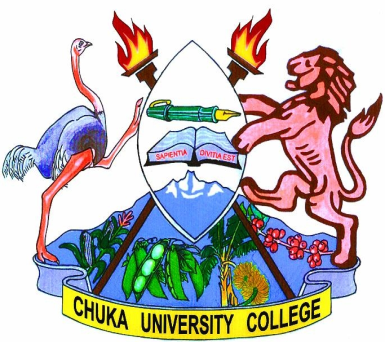                                                   COLLEGE UNIVERSITY EXAMINATIONSFIRST YEAR EXAMINATION FOR THE AWARD OF DEGREE OFBACHELOR OF SCIENCE & BACHELOR OF EDUCATION (SCIENCE)CHEM 120:  PHYSICAL CHEMISTRY I  STREAMS:  B.SC & B.ED (SCIENCE) Y1S1			TIME:  2 HOURS 															DAY/DATE:	  THURSDAY 13/12/2012				11.30 A.M– 1.30 P.M	INSTRUCTIONS:Answer Question ONE and any other TWO Questions.USEFUL DATA:IF	=	96500 C1 Cal	 = 	4.184J1 atm	=	101325 N M-2 = 760mmHgR	=	8.314 N mmol-1K-1In x	=	2.303 LogxQUESTION ONE (30 MARKS)(a)	Comment on the following observation:  “A real gas in a container starts behaving 	ideally as temperature is raised”.					[5 marks](b)	When nitrogen and hydrogen gases are mixed in the proportion 1:3 at 50 atm and 650 ̊ C, the equilibrium concentration of ammonia is 25% by wt.  Calculate the equilibrium constant.							[5 marks](c)	At 1100 K the following data were obtained on the homogeneous reaction given by the following overall equation:		2 NO(g) + 2H2(g)  		                N2(g) + 2H2O(g)Calculate the order of the reaction with respect to NO, with respect to H2 and the overall order.						[3 marks]Write the rate law expression for the reaction {H = 1, 0 = 16, N = 14}.[½ mark]Calculate the rate constant for the reaction.			[1 mark]What will be initial rate of the reaction when [NO] = [H2] = 8.0 x 10-3 mol dm-3.								[½ mark](d)	“The Neutralization of all bases by acids do not necessarily occur at pH 7”.  	Explain.								[5 marks](e)	Given the following heats of reaction at 25̊ C:		C2H4(g) + 3O2(g)	2CO2(g) + 2H2O(l) H = -337.3 kcal		2H2(g) + O2(g)     2H2O(l) H = -136.6 k Cal		2C2H6 + 7O2(g)       4 CO2(g) + 6 H2O(1): H = -745.6 k Cal	Calculate the H for the reaction.		C2H4(g) + H2(g)   C2H6(g) at 25̊ C.				[5 marks](f)	A current of 0.452 A is passed through an electrolytic cell containing molten Cacl2 for 1.50 hours.  Write the electrode reactions and calculate the quantity of products (in grams) formed at the electrodesGiven:		Ca = 40.08		Cl = 35.45						[5 marks]QUESTION TWO (20 MARKS)(a)	(i)	Two separate bulbs are filled with an ideal gas A and a non-ideal gas B respectively in such a way that the PV remains same.  B is below its Boyle temperature.  Which gas has higher temperature?  Explain.	[2 marks]		(ii)	A faulty barometer reads 740 torr when the pressure is 750 torr.  The barometric tube is 790 mm long.  What pressure will the barometer read when the real pressure is 760 mmHg?			[4 marks]		(iii)	“The compressibility factor of a real gas is greater than unity at high 			pressure and temperature”. Comment.			[5 marks]	(b)	(i)	Discuss the effects of temperature and pressure on the rate and rate 			constant in a reversible reaction.				[6 marks]		(ii)	Determine the rate law for the reaction A + B + C  products.			From the following information when the initial rate concentration of AIs doubled, the initial rate of reaction doubles.  Doubling the initial concentration of B doubles the rate twice and doubling the initial concentration of C cuts the reaction rate by half.		[3 marks]QUESTION THREE (20 MARKS)(a)	For the reactionCO2(g) + H2(g)  CO(g) + H2O(g)	The value of k at 552 ̊ C is 0.137.  If 5 moles of CO2, 5.0 moles of H2, 1.0 moleof CO and 1.0 mole of H2O are initially present, what are the actual concentration of CO2, H2, CO and H2O at equilibrium?				[4½ marks]	(b)	Use Le Chatelier’s principle to predict the effect of increased pressure						[2½ marks]decreased temperature on the formation of ammonia from Nitrogen and hydrogenN2 + 3H2       2NH3				[2 marks](c)	(i)	Describe the preparation of acidic buffer with a given pH in Chemistry 		laboratory.							[7½ marks]The pH of a buffer solution containing 0.5 mole/lite of CH3COOH and 0.5 mole/litre CH3COONa has been found to be 4.76.  What will be th pH of this solution after 0.1 mole/litre HCl has been added to the buffer?  Assume that the volume is unchanged Ka = 1.75 x 10-5.	[3½ marks]QUESTION FOUR (20 MARKS)(a)	(i)	State Hess’s law of constant heat summation and describe its application.[6 marks]		(ii)	Calculate the bond energy of HCl, given that H-H bond energy is  433KJ mol-1, Cl-Cl bond energy is 242 KJ mol-1 and Hf forHCl is – 91 KJ mol-1.						[6 marks]	(b)	(i)	The standard potentials of Cu2+/Cu and Zn2+/Zn systems are reported with different signs.  Why?  Which one is positive according to your convention?							[5 marks]Predict whether the reaction 2Ag(s) + Zn2+(aq)   Ag+aq + Zn(s) is feasible or not.  Explain.Given:  Zn2+(aq) + 2e-     Zn(s), E̊ = -0.763 V	Ag+(aq) + e-    Ag(s) .  E̊ = -0.90V			[3 marks]------------------------------------------------------------------------------------------ExpNO[NO][H2]Ratemol dm-3mol dm-3mol dm-3 sec-115.0 x 10-32.5 x 10-33.0 x 10-5215.0 x 10-32.5 x 10-39.0 x 10-5315.0 x 10-310.0 x 10-336.0 x 10-5